Summary: 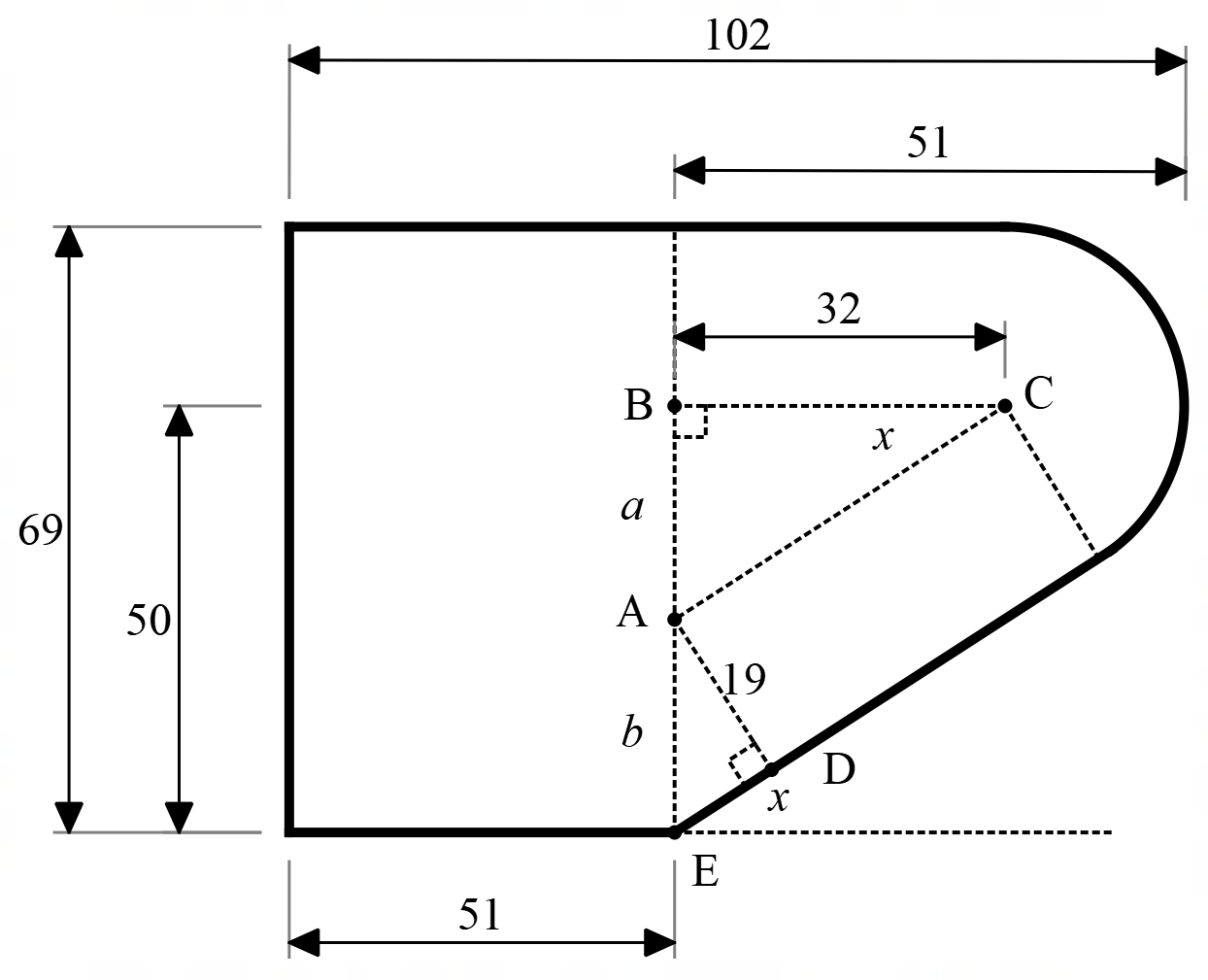 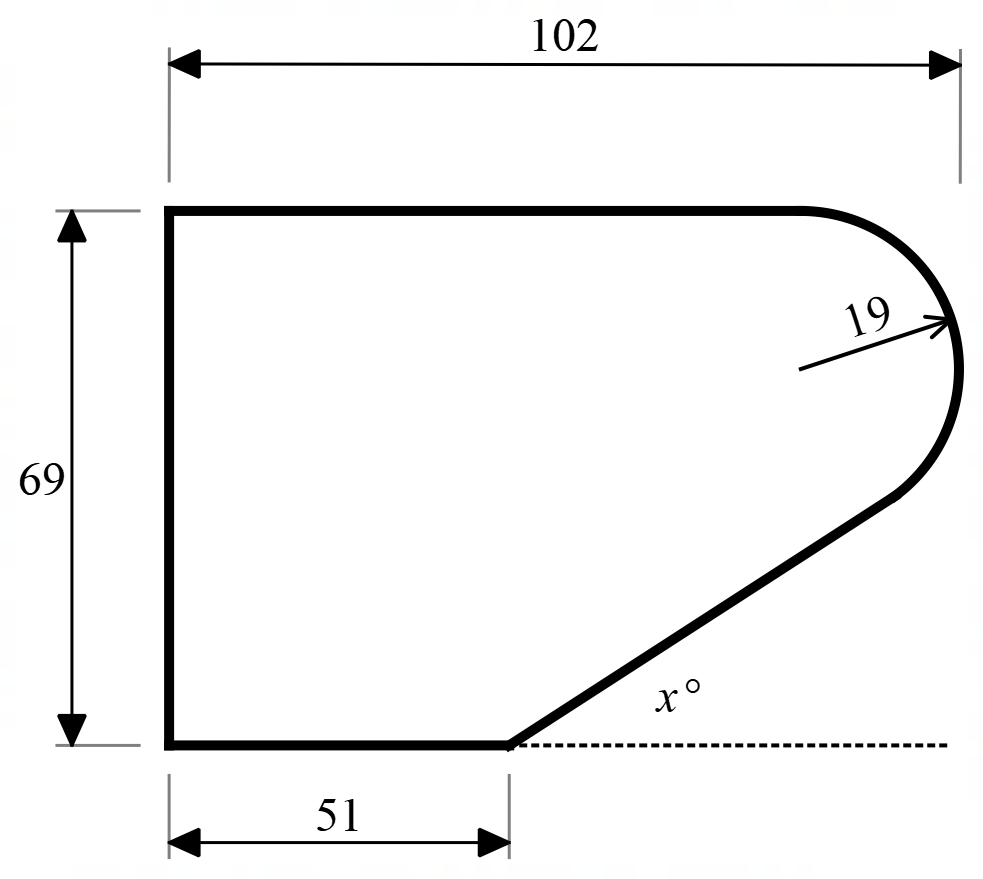 3750 variations. Sin, cos and tan ratios. Pythagoras. Similar triangles. Quadratic formula. Question: A kitchen supply company is designing a new edge-moulding for benchtops that has this design.All distances are in millimetres. You can assume that the straight edges are tangential to the rounded corner. Find the size of angle x.Solution:The solution to this question requires you to add a lot of extra lines to the diagram. From the diagram, with a little geometry, you can show that triangle ADE is similar to triangle CBA. You use this to solve the question.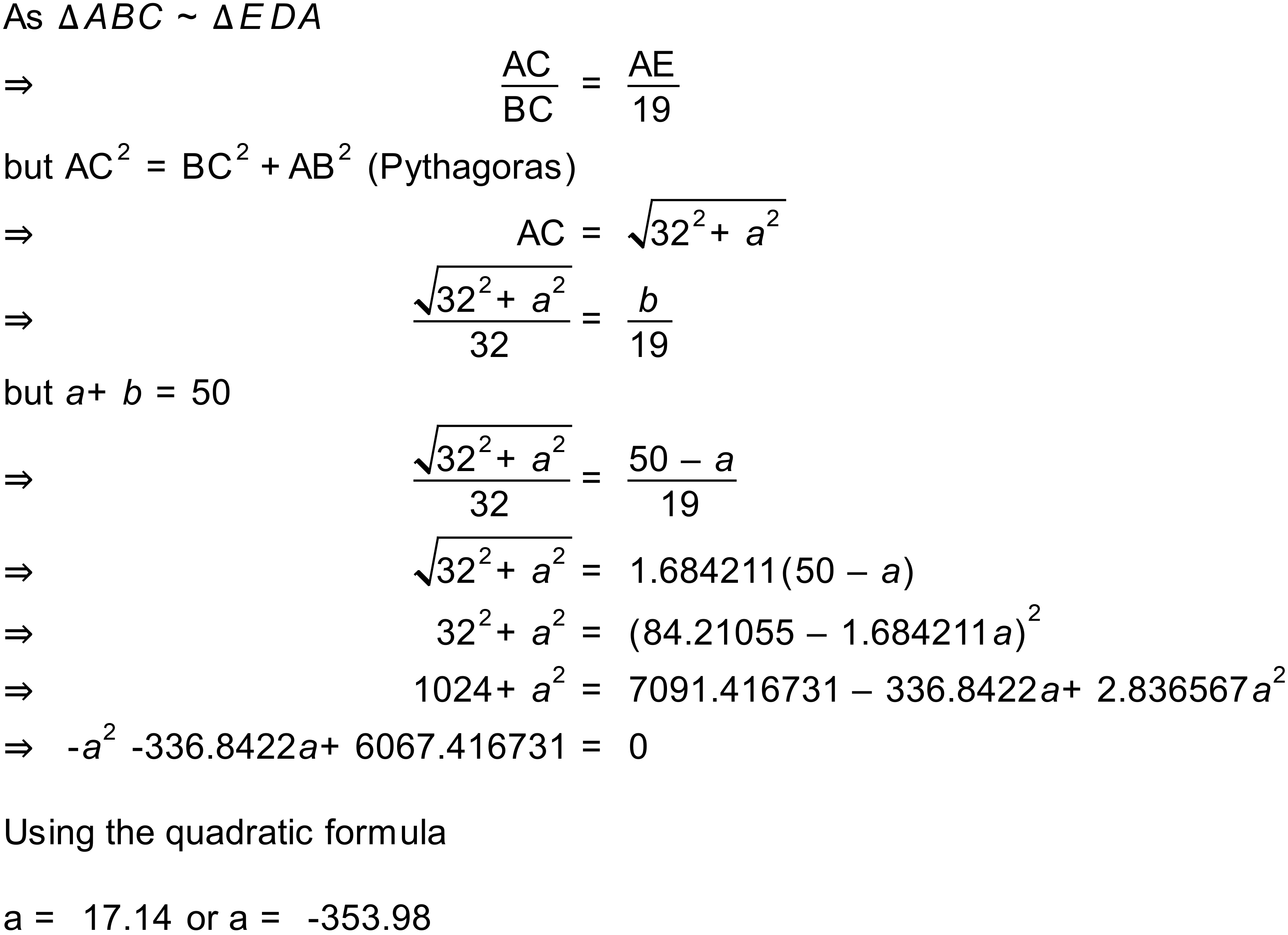 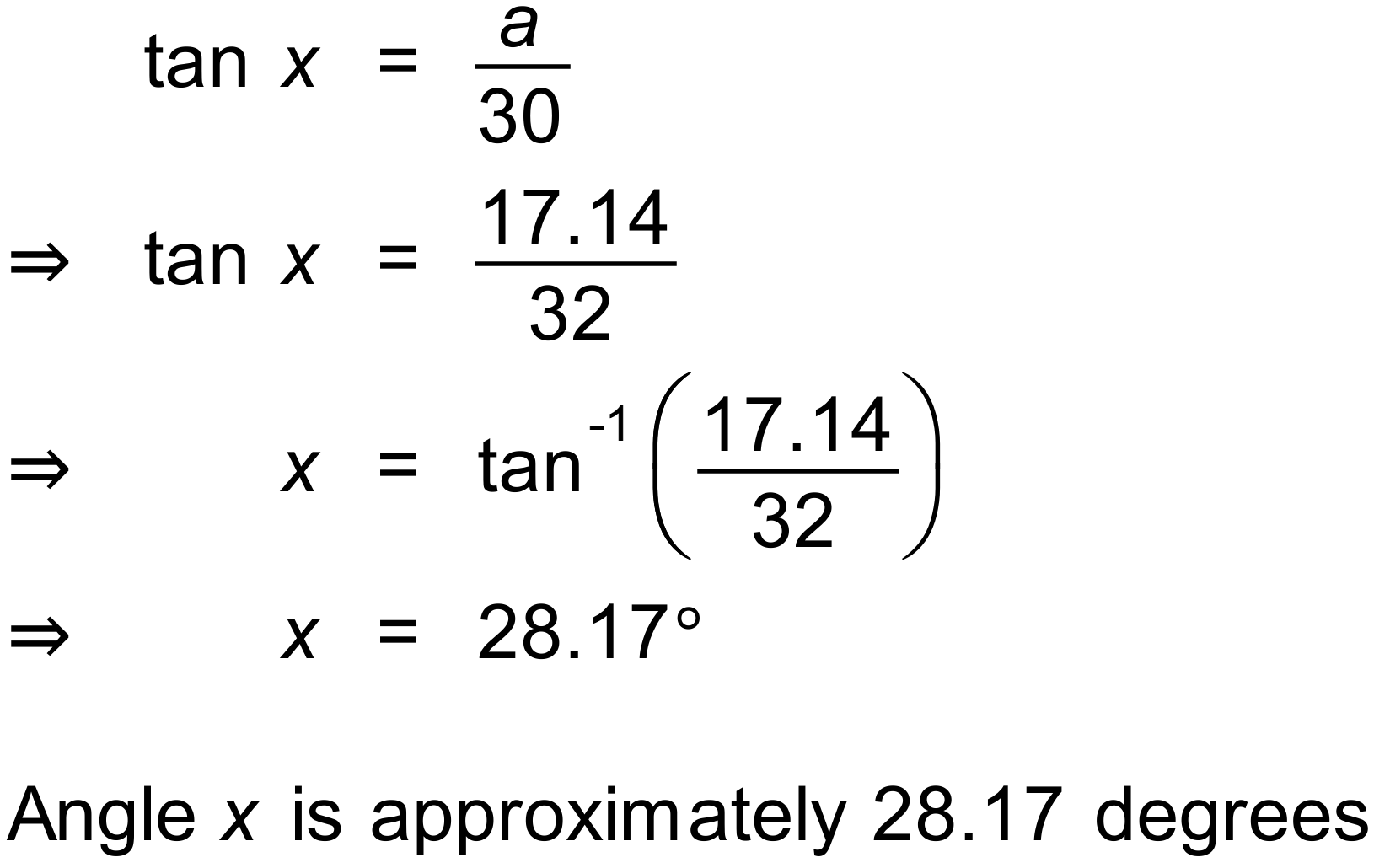 